ΠΑΝΕΠΙΣΤΗΜΙΟ  ΠΕΛΟΠΟΝΝΗΣΟΥ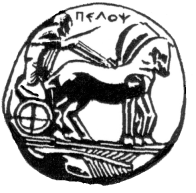 ΣΧΟΛΗ ΚΑΛΩΝ ΤΕΧΝΩΝ                                                       ΤΜΗΜΑ ΘΕΑΤΡΙΚΩΝ ΣΠΟΥΔΩΝ Βασιλέως Κωνσταντίνου 21 & Τερζάκη 211 00  ΝΑΥΠΛΙΟ Ακαδημαϊκό έτος: 2020-21Εξάμηνο διδασκαλίας: ΧειμερινόΔιδάσκων: Αθανάσιος Μπλέσιος, Aναπληρωτής καθηγητήςΜάθημα: Ιστορία και Δραματολογία Παγκοσμίου Θεάτρου ΙΙΙ: 19ος αιώναςΔιδακτική μεθοδολογία: Διάλεξη, διάλογος, χρήση της ψηφιακής τεχνολογίαςΤρόπος αξιολόγησης-εξέτασης του μαθήματος: Γραπτή εξέτασηΑναλυτικό διάγραμμα διδασκαλίας του μαθήματοςΔΙΔΑΚΤΙΚΟΣ ΣΤΟΧΟΣ ΤΟΥ ΜΑΘΗΜΑΤΟΣΤο μάθημα περιλαμβάνει την ιστορική επισκόπηση του παγκόσμιου θεάτρου κατά τον 19ο αιώνα. Το κέντρο βάρους δίνεται στην εξέταση του θεάτρου σε βασικές ευρωπαϊκές χώρες, όπως η Αγγλία, η Γαλλία, η Ρωσία, οι γερμανικές χώρες, και στην Αμερική. Αναλύονται τα βασικά χαρακτηριστικά της εξέλιξης του θεάτρου ως σκηνικής πρακτικής, σε συνδυασμό με την εξέλιξη της δραματουργίας και με τις κοινωνικοπολιτικές και πνευματικές εξελίξεις. Επιπλέον, εξετάζονται αναλυτικά ορισμένα από τα σημαντικότερα θεατρικά έργα του 19ου αιώνα, των Ουγκό, Γκόγκολ, Μπύχνερ, Στρίντμπεργκ, Ίψεν, Τσέχοφ, Χάουπτμαν. Στόχος είναι η ανάδειξη των ιδιαίτερων χαρακτηριστικών και της αξίας τους σε σχέση με την εξέλιξη της δραματουργίας. Τέλος, ο θεατρικός 19ος αιώνας συνδέεται με τον 20ό, καθώς τον προαναγγέλλει σε βασικά στοιχεία του.  ΠΕΡΙΕΧΟΜΕΝΟ ΤΟΥ ΔΙΔΑΣΚΟΜΕΝΟΥ ΜΑΘΗΜΑΤΟΣΤο ευρωπαϊκό και αμερικάνικο θέατρο κατά το πρώτο μισό του 19ου αιώνα. Σκηνική πρακτική, μελόδραμα και ρομαντισμός.Β. Ουγκό: ΕρνάνηςΝ. Γκόγκολ: Ο επιθεωρητήςΓκ. Μπύχνερ: ΒόϋτσεκΤο ευρωπαϊκό και αμερικάνικο θέατρο κατά το δεύτερο μισό του 19ου αιώνα. Σκηνική πρακτική, ρεαλισμός, νατουραλισμός, συμβολισμός, αισθητισμός, στρατευμένο θέατρο.Ε. Ίψεν: Ο αρχιμάστορας Σόλνες, H αγριόπαπιαΓκ. Χάουπτμαν: Οι υφαντέςΑύγ. Στρίντμπεργκ: Δεσποινίς Ζυλί (Τζούλια), O πατέραςΆν. Τσέχοφ: Ο γλάροςΤο θέατρο στην Άπω ΑνατολήΤο θέατρο του τέλους του 19ου αιώνα ως προάγγελος του θεάτρου του 20ού αιώνα ΠΡΟΤΕΙΝΟΜΕΝΗ ΒΙΒΛΙΟΓΡΑΦΙΑ1. Erika Fischer-Lichte, Iστορία του θεατρικού δράματος 2. Από τον ρομαντισμό έως σήμερα, Πλέθρον 2012. Κωδικός: 6452.2. Άντον Τσέχοφ, Θεατρικά έργα, Εστία 2007. Κωδικός: 25949.3. Aoυγκούστ Στρίντμπεργκ, Δεσποινίς Ζυλί- Η πιο δυνατή, Ηριδανός 2008. Κωδικός: 6905.4. Νικολάι Γκόγκολ, Ο επιθεωρητής- Τα παντρολογήματα, Γκοβόστης 1986. Κωδικός: 4065.5. Πάολο Μποζίζιο, Ιστορία του Θεάτρου, μετ. Ελίνα Νταρακλίτσα, τ. Α΄- Γ΄, Αιγόκερως, Αθήνα 20066. Φύλλις Χάρτνολ, Ιστορία του Θεάτρου, μετ. Ρούλα Πατεράκη, Υποδομή, Αθήνα 19807. Αλλαρντάυς Νίκολ, Παγκόσμια Ιστορία Θεάτρου, μετ. Μαρία Οικονόμου, τ. Α΄- Ε΄, Πνοή, Αθήνα χ. χ. 8. Oscar Brockett, History of Theatre,  and  19829. Αιμίλιος Χουρμούζιος, Ερωτήματα προς την σφίγγα. Από τον Γκαίτε στον Πιραντέλλο και στον Ντύρενματτ, εκδόσεις των Φίλων, 1986.J.L. Styan, Modern drama in theory and practice 1. Realism and Naturalism,  Press, 1981.Έρικ Μπέντλεϋ, Το στρατευμένο θέατρο, μετάφραση: Aλίκη Αλεξανδράκη, Θεωρία, Αθήνα 1982.Μπέρναρ Σω, Η πεμπτουσία του ιψενισμού, επιμ. Έφη Ζάρα, μετάφραση-εισαγωγή Γιώργου Χριστογιάννη, Δωδώνη, Αθήνα-Γιάννινα 1993.Ο Στρίντμπεργκ και η σύγχρονη δραματουργία,  Συμπόσιο στους Δελφούς, 7-12 Μαΐου 1988, επιμ.: Μαργαρίτα Μέλμπεργκ, δίγλωσση έκδοση, Βιβλιοπωλείον της «Εστίας» Ι.Δ. Κολλάρου και Σίας Α. Ε., Αθήνα 1997.Τζορτζ Στάινερ, Ο θάνατος της τραγωδίας, μετάφραση Φώντα Κονδύλη, Δωδώνη, Αθήνα-Γιάννινα 1988.Χαρά Μπακονικόλα-Γεωργοπούλου, Οπτικές και προοπτικές του δράματος, Σμίλη, Αθήνα 1991.Μήτσος Λυγίζος, Το νεοελληνικό πλάϊ στο παγκόσμιο θέατρο. Δραματολογική ανάλυση- Αισθητική τοποθέτηση, τόμ. Α΄, β΄ έκδοση, Δωδώνη, Αθήνα. Σχέσεις του νεοελληνικού θεάτρου με το ευρωπαϊκό. Διαδικασίες πρόσληψης στην ιστορία της ελληνικής δραματουργίας από την Αναγέννηση ώς σήμερα, Πρακτικά Β΄ Πανελλήνιου Θεατρολογικού Συνεδρίου, Παράβασις-Μελετήματα [3], επιμ. Κωνστάντζα Γεωργακάκη, Τμήμα Θεατρικών Σπουδών Παν/μίου Αθηνών, Ergo, Αθήνα 2004.